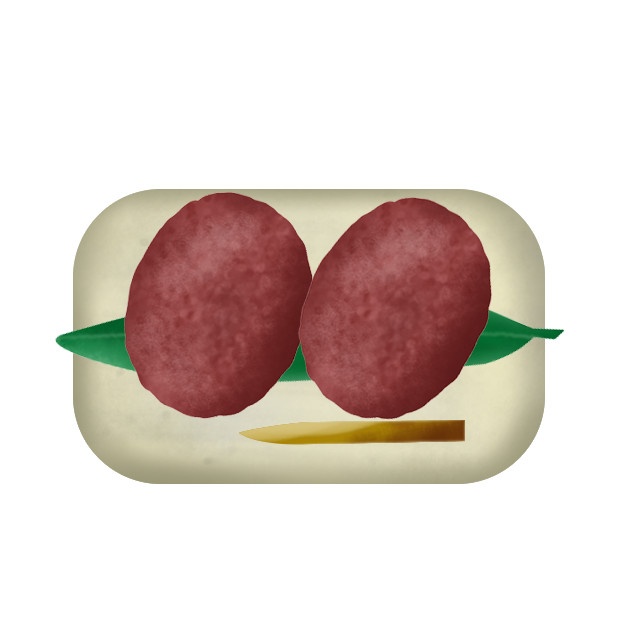 おはぎ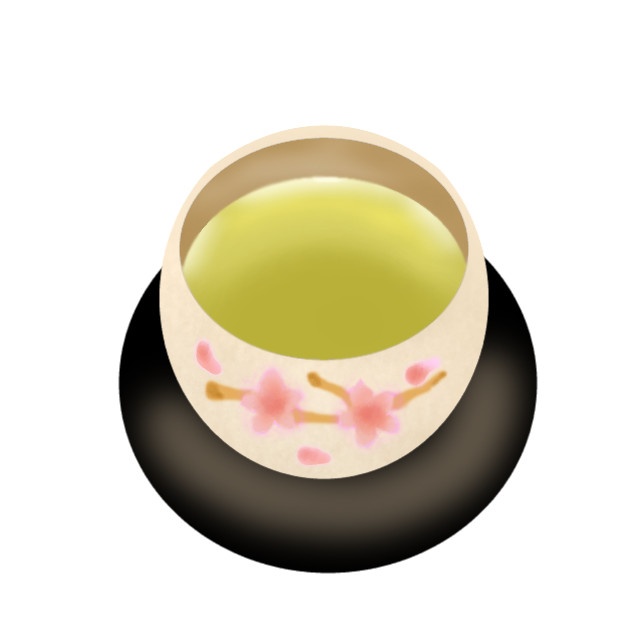 おちゃ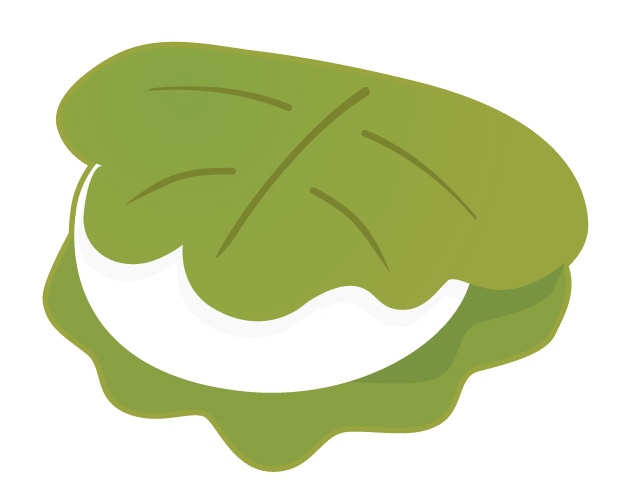 かしわもち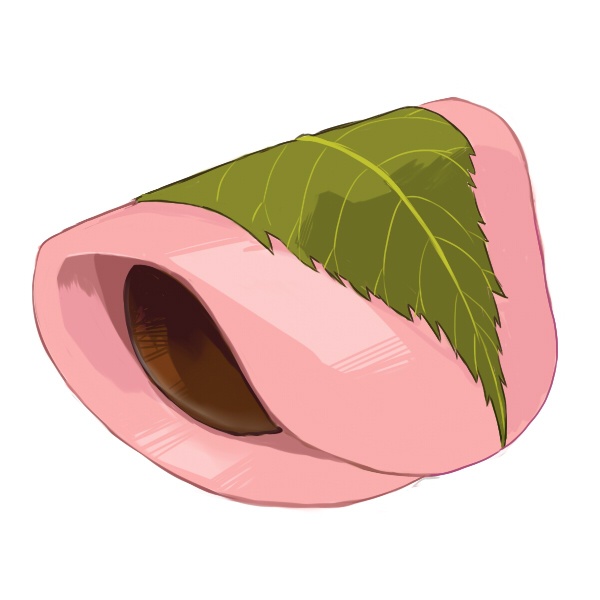 さくらもち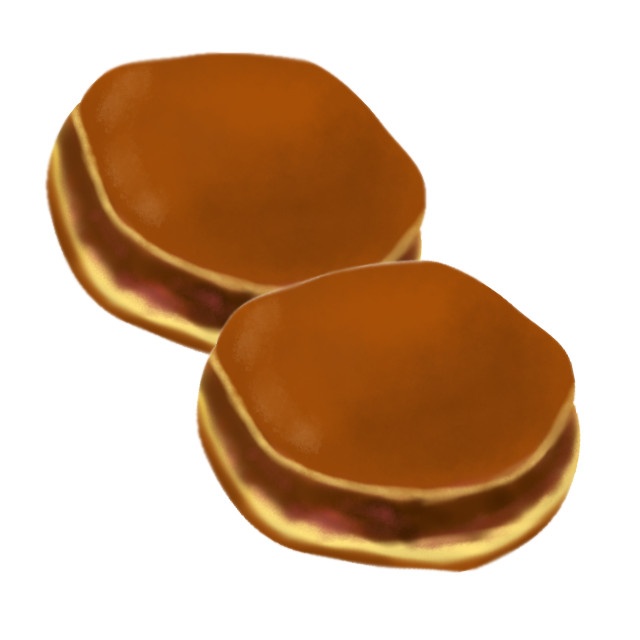 どらやき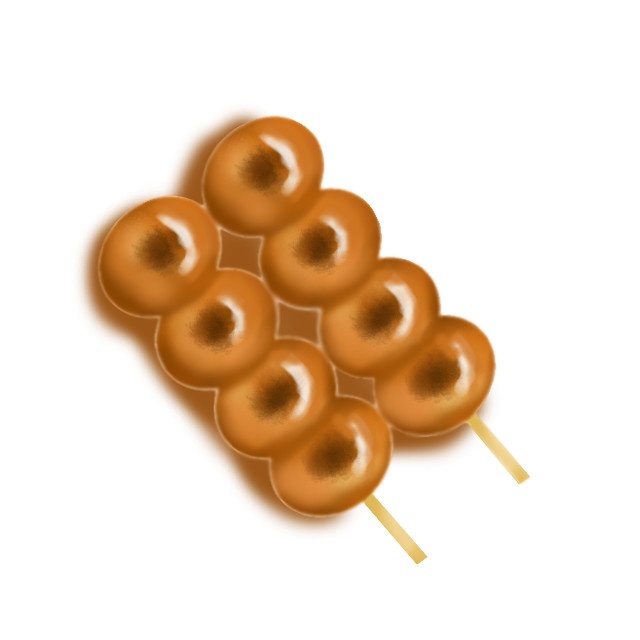 みたらしだんご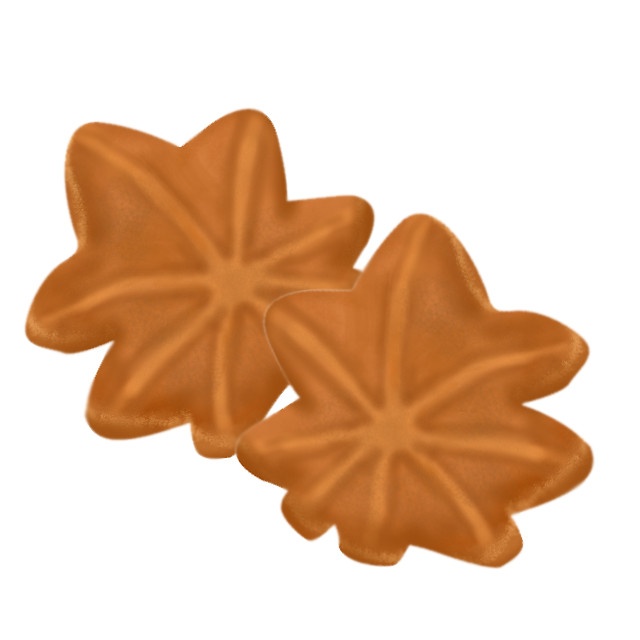 もみじまんじゅう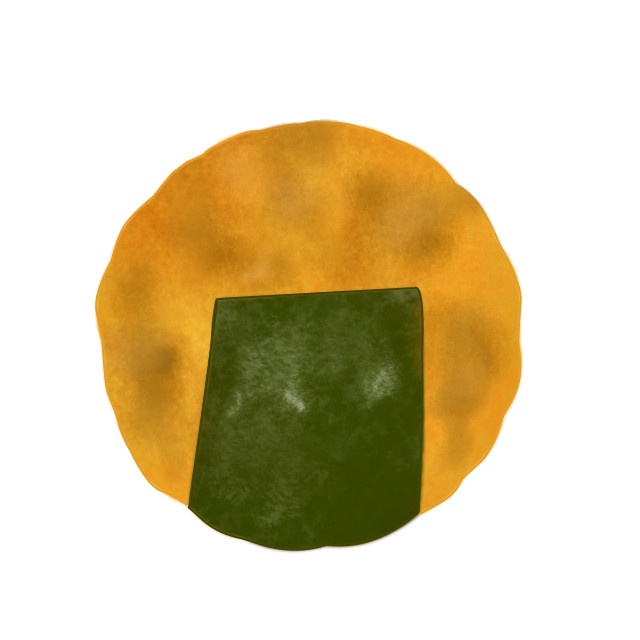 のりせんべい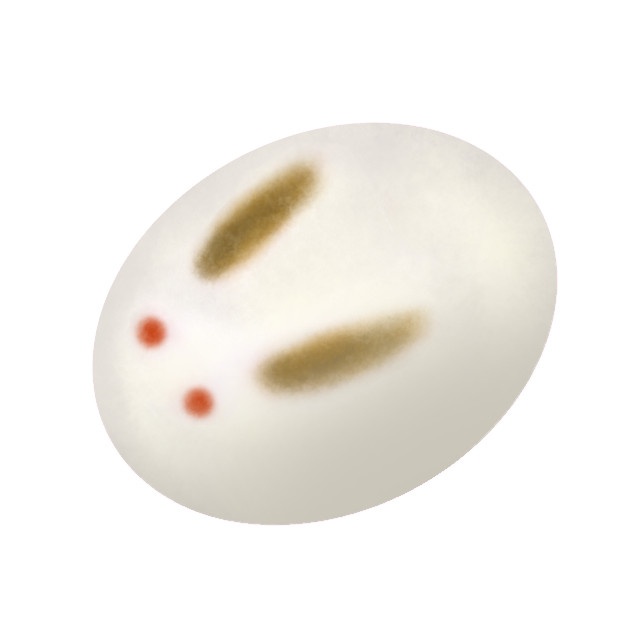 うさぎまんじゅう